COLEGIO EMILIA RIQUELME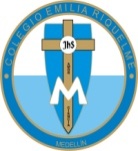 DOCENTE: ALEXANDRA OCAMPO LONDOÑOÁREA: CIENCIAS NATURALES GRADO: ONCETERCER PERIODO ¡Qué dulce y provechoso para el alma es el amor a María! M.E.RACTIVIDADES (junio 30 – julio 3)Buenos días queridas estudiantes, deseo que se encuentren muy bien. El martes como es habitual tendremos clase virtual. Continuaremos con la explicación de tema: “Ácidos carboxílicos” y realizaremos algunos ejercicios de aplicación a la nomenclatura. El enlace para acceder a Zoom, se los enviaré al grupo de WhatsApp.Cualquier inquietud, me pueden escribir al WhatsApp: 3022249009 o al correo electrónico alexandra@campus.com.co.¡Gracias!Feliz y bendecido resto de día